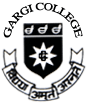 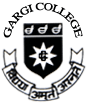 GARGI COLLEGESiri Fort Road, New Delhi-110049Proforma for Performance Based Appraisal System (PBAS) forPromotion under CAS 2010PA RT-A: GENERAL INFORMATION AND ACADEMIC BACKGROUND1.   Name (in Block Letters):2.   Father’s Name/Mother’s Name: 3.   Date and Place of Birth:4.   Sex:5.   Marital Status:6.   Nationality:7.   Department:8.   Current Designation and Pay Band with Academic Grade Pay:9.   Date of Last Appointment/Promotion:10. Position and Academic Pay for which you are an applicant under CAS 2010:11. Date of eligibility for promotion under CAS 2010:12. Category (SC/ST/OBC/PWD/General):13. Address for Correspondence (with Pin code):Telephone No: Mobile No:Email:14. Permanent Address (with Pin code), in case different from Sl.No.13:Telephone No. (with STD Code):15. Academic Qualifications:16. Research Degree (s)17. Appointments including Post-doctoral positions such as Research Associate, Research Scientist, etc. held prior to joining the University of Delhi as a faculty member:18. Posts held since joining this institution:19. Period of Teaching experience:20. Total period of teaching experience: P.G. Classes (in years):U.G. Classes (in years):21. Courses taught at various levels (Name the course giving details): (a)       Undergraduate:(b)       Postgraduate:22. Total duration of Research Experience excluding the period spent in acquiring M.Phil./Ph.D.23. Field of Specialization under the Subject/Discipline:a)b)24. Academic Staff College Orientation/Refresher Course attended:PA RT-B: ACADEMIC PERFORMANCE INDICATORS (API) (Please refer to “Detailed Guidelines” for completing Part B)CATEGORY-I: TEACHING, LEARNING AND EVALUATION RELATED ACTIVITIES(Minimum API score required: 75/year)(i)        Details of Lectures, Tutorials, Practicals, Contact hours Undertaken(ii)       Preparation and imparting knowledge/instruction as per curriculum, syllabus enrichment by providing additional resources to students.(iii)    Use of Participatory and Innovative Teaching-Learning Methodologies, Updating of SubjectContent, Course Improvement, etc.(iv)    Examination-related Duties Assigned and PerformedTOTAL API SCORE UNDER CATEGORY-I:(Please attach supporting documents wherever required)CATEGORY-II:  CO-CURRICULAR, EXTENSION AND PROFESSIONAL DEVELOPMENT RELATED ACTIVITIESPlease mention your contribution to any of the following (Minimum API score required is 15):TOTAL API SCORE UNDER CATEGORY-II:CATEGORY-III: RESEARCH AND ACADEMIC CONTRIBUTIONSFor promotion from the post of Associate Professor to the post of Professor, the applicant should attach three copies of five major publications published subsequent to the period from which he was placed in the Assistant Professor stage-II (i.e. AGP-7000).For promotion to the post of Associate Professor, the applicant should attach three copies of three major publications made during the period of service as Assistant Professor.A (i)    Published Research Articles/Papers in Journals/PeriodicalsA (ii)   Full Papers in Conference Proceedings (in related area/subject) (Abstracts not to be included)B (i)    Books Published as Author/Co-AuthorB (ii)   Text/Subject or Reference Books/Journals as Editor/Co-EditorB (iii)  Chapters published in Books/Reference books/Edited books (other than journal) (Chapter in self-edited books should not be included).B (iv) Books Translated and PublishedB (v) Popular articles (in related area/subject)C (i)    Ongoing ProjectsC (ii)   Consultancy Projects routed to concerned Institutions, Carried out/Ongoing.C (iii)  Completed Projects Quality EvaluationC (iv)  Project Outcome/OutputD  Research Guidance: Number of scholars who have been awarded M.Phil/Ph.D. degree and research guidance for UG projects under your supervision both as Guide and/or as Co-Guide.E        TRAINING COURSES AND CONFERENCE/SEMINAR/WORKSHOP PAPERSE (i)   Refresher Course, Methodology, Workshops, Training, Faculty Development Programs, etc. attended. (of not less than one week duration)E)  (ii)  Papers  presented  in  Conferences/  Seminars/  Workshops/  Symposia.  Indicate  whether  theConference Proceedings are published.(Merely attending the Conference, Seminar, Workshop, Symposia does not qualify for API score. Accepted full paper must be presented during the Conferences/ Seminars/ Workshops/ Symposia to qualify for API score).E (iii)  Invited lectures/ special lectures or presentations for conferences/ symposia.TOTAL API SCORE UNDER CATEGORY-III:SUMMARY OF API SCORESPage 14PA RT-C: OTHER RELEVANT INFORMATION(a)       Academic awards and distinctions:(b)       Membership/Fellowship of Learned bodies / Societies:(c)       Literary, cultural or other activities (e.g. attainment in sports etc.) in which the applicant is interested and distinctions obtained:(d)       Please give details of any other credential, significant contributions, awards received, responsibilities, etc. not mentioned earlier.(e)       Future Plans (In approximately 150 words):LIST OF ENCLOSURES: (Please attach self-certified copies of certificates, sanction orders, papers, etc. wherever necessary)1.2.3.4.5.6.7.8.9.10.11.12.13.14.15.16.17.18.1920I certify that the information provided is correct as per records enclosed along with the duly filledPBAS proforma.Date: Place:Signature & Designation of the ApplicantCertified that …………………………………………………………………... has been working as.................................................in this Department since ………………………………The particulars given in this application have been checked and verified from office records and documents enclosed are found to be correct.Head of the Department/CentreDetailed Guidelines to Calculate API ScoreThe promotion of teachers who have become eligible for promotion on or after 31-12-2008 shall be governed by the Career Advancement Scheme, 2010The self-assessment scores are subject to verification by the Screening-cum-EvaluationCommittee or the Selection Committee as the case may be.Minimum Point Norms of the APIS to be applied for the promotion of teachers inUniversity Departments under CAS, 2010:*Required 10 points may be achieved either from Category I or Category II.API Capping/Year* Category III (Research activities etc.)Scores for Academic Performance Indicator for promotion under CAS, 2010CATEGORY I: TEACHING, LEARNING AND EVALUATION RELATED ACTIVITIESSNote:1.       While calculating the number of hours allocated, only working days/weeks will be taken in account. For example, if a teacher has been assigned 20 hours of classroom teaching per week in the University/College that teaches for 16 weeks per semester, the teacher would write 320 hours (similarly, there would be 320 hours if her teaching load is same in the second semester) in the row 1A (i). If she has actually taught for 275 hours in that semester, she would claim 275 hours in row 1A(ii). So, in all, she would get credit for 320+275 = 627 hours for that semester. She would do similar calculation for the second semester and the total would be earned in each row.2.       In most sub categories, the total score of a teacher may exceed the maximum score permitted against the relevant sub-total. In that case, the score of the teacher will be credited the maximum score. For example, a teacher who marks 900 scripts can get credit for 300 hours and may have spent another 40 hours on examination duty. This adds up to 340 hours = 34 points. But he will be awarded the maximum of 20 points in this category.Table for API Calculation under Category IPage | 4Note: Under the last row of I (iii), the teacher is only required to give a proof that he/she administered an anonymous feedback questionnaire wherein the students can give their assessment of the quality of his/her teaching. He/ She would be entitled to the points irrespective of the contents of feedback. The comments given by the students may not be used against the teacher in this exercise.CATEGORY II: CO-CURRICULAR, EXTENSION AND PROFESSIONAL DEVELOPMENT RELATED ACTIVITIESPage | 5Table for API Calculation under Category IIPage | 6CATEGORY III: RESEARCH AND ACADEMIC CONTRIBUTIONSTable for API Calculation under Category IIIPage | 7Page | 8Page | 9Page | 10** If a paper presented in Conference/Seminar is published in the form of Proceedings, the points would accrue for the publication “III(A)” and not under presentation “III(E-ii)”The parameters in table of Category-III (Research and Academic Contributions) shall have following capping in relation to the total API score claimed by the candidate.Page | 11ExaminationNameofExamUniversityYear ofPassingPercentageof Marks obtainedDivision/Class/ GradeMainSubjectsGraduationPost-GraduationOtherExaminations,if anyDegreesName of theUniversityTitle of dissertation/thesisDate ofsubmissionDate ofawardM.Phil.Ph.D/ D.Phil.D.Sc/D.Lit.S.No.DesignationName of theEmployerDate ofDate ofPay BandwithGradePayReasons forLeavingS.No.DesignationName of theEmployerJoiningLeavingPay BandwithGradePayReasons forLeavingS.No.DesignationDepartmentDurationDurationPay scales/PayBand with GradePayS.No.DesignationDepartmentFromToPay scales/PayBand with GradePayName of the InstitutionPosition held with pay scale/Pay Band with Grade payOnlyAd- hoc/ Temporary/PermanentFromToTotal Experience(as on………………)Total Experience(as on………………)Total Experience(as on………………)Name of the InstitutionPosition held with pay scale/Pay Band with Grade payOnlyAd- hoc/ Temporary/PermanentFromToYearsMonthsDaysName of the CoursePlaceDurationSponsoring AgencyS. No.YearCourse/paperLevel(PG/UG)TeachingModeLectures/ Tutorials/PracticalsLectures/ Tutorials/Practicals% of allotted classes undertakenAPI ScoreS. No.YearCourse/paperLevel(PG/UG)TeachingModeAllottedUndertaken% of allotted classes undertakenAPI ScoreTotal API Score (maximum 60 points/year)Total API Score (maximum 60 points/year)Total API Score (maximum 60 points/year)Total API Score (maximum 60 points/year)Total API Score (maximum 60 points/year)Total API Score (maximum 60 points/year)Total API Score (maximum 60 points/year)Total API Score (maximum 60 points/year)S.No.Course/PaperMaterialConsultedAdditional Resources providedAdditional Resources providedTotal API Score ( maximum 20 points/year)Total API Score ( maximum 20 points/year)Total API Score ( maximum 20 points/year)Total API Score ( maximum 20 points/year)S.No.YearBrief DescriptionAPI ScoreTotal API Score ( maximum 20 points/year)Total API Score ( maximum 20 points/year)Total API Score ( maximum 20 points/year)S.No.YearNature of examination related workAssignednumber of daysActual numberof days performedAPIScoreTotal API Score (maximum 25 points/year)Total API Score (maximum 25 points/year)Total API Score (maximum 25 points/year)Total API Score (maximum 25 points/year)Total API Score (maximum 25 points/year)API (i)API (ii)API (iii)API (iv)Total API Score(CATEGORY- I)SI. No.YearType of Activities performedType of Activities performedAPI score(i)        Student related co-curricular, extension and field based activities (such as extension work  through  NSS/NCC  and  other  channels,  cultural activities,  subject  related events, advisement and counselling).(i)        Student related co-curricular, extension and field based activities (such as extension work  through  NSS/NCC  and  other  channels,  cultural activities,  subject  related events, advisement and counselling).(i)        Student related co-curricular, extension and field based activities (such as extension work  through  NSS/NCC  and  other  channels,  cultural activities,  subject  related events, advisement and counselling).(i)        Student related co-curricular, extension and field based activities (such as extension work  through  NSS/NCC  and  other  channels,  cultural activities,  subject  related events, advisement and counselling).(i)        Student related co-curricular, extension and field based activities (such as extension work  through  NSS/NCC  and  other  channels,  cultural activities,  subject  related events, advisement and counselling).Total API Score(maximum 20 points/year)Total API Score(maximum 20 points/year)Total API Score(maximum 20 points/year)Total API Score(maximum 20 points/year)(ii)    Contribution to corporate life and  management  of the department  and  institution through participation   in   academic   and   administrative committees and Responsibilities.(ii)    Contribution to corporate life and  management  of the department  and  institution through participation   in   academic   and   administrative committees and Responsibilities.(ii)    Contribution to corporate life and  management  of the department  and  institution through participation   in   academic   and   administrative committees and Responsibilities.(ii)    Contribution to corporate life and  management  of the department  and  institution through participation   in   academic   and   administrative committees and Responsibilities.(ii)    Contribution to corporate life and  management  of the department  and  institution through participation   in   academic   and   administrative committees and Responsibilities.Total API Score(maximum 15 points/ year)Total API Score(maximum 15 points/ year)Total API Score(maximum 15 points/ year)(iii)      Professional development activities (such as participation in seminars, conferences, short term training courses, talks, lectures, membership of associations, dissemination and general articles, not covered in Category III)(iii)      Professional development activities (such as participation in seminars, conferences, short term training courses, talks, lectures, membership of associations, dissemination and general articles, not covered in Category III)(iii)      Professional development activities (such as participation in seminars, conferences, short term training courses, talks, lectures, membership of associations, dissemination and general articles, not covered in Category III)(iii)      Professional development activities (such as participation in seminars, conferences, short term training courses, talks, lectures, membership of associations, dissemination and general articles, not covered in Category III)(iii)      Professional development activities (such as participation in seminars, conferences, short term training courses, talks, lectures, membership of associations, dissemination and general articles, not covered in Category III)Total API Score(maximum15 points/year)Total API Score(maximum15 points/year)Total API Score(maximum15 points/year)Total API Score(maximum15 points/year)API (i)API (ii)API (iii)Total API Score(CATEGORY- II)S.No.Title withpage Nos.Journalwith ISSN&PublisherWhetherRefereedLatestImpact Factor, if anyNo. ofCo- authorsWhetherFirst/Corre sponding/ Co-AuthorAPIScoreTotal API ScoreTotal API ScoreTotal API ScoreTotal API ScoreTotal API ScoreTotal API ScoreTotal API ScoreS.No.Title withPage Nos.Details ofConferencePublicationISBN/ISSNWhether sole/CorrespondingAuthorAPI ScoreS. No.Title of theBookWhetherSole orCo-AuthorPublisher (with city/ country) & Year of PublicationISBNWhetherRefereedAPI ScoreTotal API ScoreTotal API ScoreTotal API ScoreTotal API ScoreTotal API ScoreTotal API ScoreS. No.Title of theBook/JournalWhether Sole orCo-EditorPublisher (withcity/ country) &Year ofPublicationISBN/ISSNWhetherRefereedAPI ScoreTotal API ScoreTotal API ScoreTotal API ScoreTotal API ScoreTotal API ScoreTotal API ScoreS. No.Title of theChapterWhether Sole or Co-authorPublisher (with city/ country) & Year of PublicationISBNWhetherRefereedAPI ScoreTotal API ScoreTotal API ScoreTotal API ScoreTotal API ScoreTotal API ScoreTotal API ScoreS. No.Title of theBookWhether Sole or Co- TranslatorPublisher (with city/ country) & Year of PublicationISBNWhetherRefereedAPI ScoreTotal API ScoreTotal API ScoreTotal API ScoreTotal API ScoreTotal API ScoreTotal API ScoreS.No.Title of the articleName of thenewspaper etc. in which publishedPublisher (with city/country) & Date/Year of PublicationAPI ScoreTotal API ScoreTotal API ScoreTotal API ScoreTotal API ScoreS.No.Title ofResearchProjectMajor/Minor(as per UGC Project guidelines)PI/co-PI/jointPIPeriodTotal Grantssanctioned &received (in rupees); Name of the Funding AgencyNational/InternationalAPIScoreTotal API ScoreTotal API ScoreTotal API ScoreTotal API ScoreTotal API ScoreTotal API ScoreTotal API ScoreS.No.Title ofConsultancyProjectPeriodTotal GrantsMobilized (inrupees)&Name of the Funding AgencyNational/ InternationalAPI ScoreTotal API ScoreTotal API ScoreTotal API ScoreTotal API ScoreTotal API ScoreS.No.Title ofResearchProjectMajor/Minor (as per UGC Project guidelines)PI/ Co-PI/JointPIPeriodTotal GrantsReceived (in rupees)& Name of the Funding AgencyNational/InternationalAPI ScoreS.No.Title ofResearchProjectPI/Co-PI/ Joint PIPeriodTotalGrantsReceived (in rupees)& Name of Funding AgencyPatent/Technology/Transfer/Product/Process/Major Policy document of Govt. at central/state levelOutput/Patent:National or Internal levelAPIScoreLevel of GuidanceRegisteredThesis/ Dissertationsubmitted/Project completedDegreeAwardedAPI ScoreMPhil. orequivalentPh.D. or equivalentUG Researchproject guidanceTotal API ScoreTotal API ScoreTotal API ScoreTotal API ScoreS.No.Name of the CourseOrganised byFrom  	To  	Durationin weeksAPI ScoreTotal API ScoreTotal API ScoreTotal API ScoreTotal API ScoreTotal API ScoreS.No.Title of the PaperpresentedDetails ofConference / Seminar/ Workshop/ SymposiaWhether theConference Proceedings are published. ISBN/ISSNWhether First/Corresponding/Co-AuthorWhetherInternational/Natio nal/Regional/State/ University/College levelAPI ScoreTotal API ScoreTotal API ScoreTotal API ScoreTotal API ScoreTotal API ScoreTotal API ScoreS. No.Title/ Academic session/ Subject of Lecture deliveredOrganizing Institution (Name of City & Country)Whether National/ InternationalDate ofLectureDurationAPI ScoreTotal API ScoreTotal API ScoreTotal API ScoreTotal API ScoreTotal API ScoreTotal API ScoreAPI (A)API (A)API (B)API (B)API (B)API (B)API (B)API (C)API (C)API (C)API (C)API (D)API (E)API (E)API (E)Total API Score(CATEGORY- III) (A+B+C+D+E)iiiiiiiiiivviiiiiiiviiiiiiSl. No.CategoryAPI Score for theAssessment Period1Category-I: Teaching, Learning and Evaluation relatedactivities2Category-II: Co-curricular, Extension, ProfessionalDevelopment related activities3Category-III: Research and Academic contributionCONSOLIDATED API SCORE (CATEGORY I + II+III)CONSOLIDATED API SCORE (CATEGORY I + II+III)Three Referees familiar with your academic workThree Referees familiar with your academic workThree Referees familiar with your academic workThree Referees familiar with your academic workThree Referees familiar with your academic workThree Referees familiar with your academic workThree Referees familiar with your academic workFull NameInstitutional AffiliationDesignationAddressMobile / Phone No.EmailS.No.CategoryAssistant Professor (From AGP Rs. 6000 to Rs. 7000)Assistant Professor (From AGP Rs. 7000 to Rs. 8000)Assistant Professor to Associate Professor (From AGPRs. 8000 toRs. 9000)Associate Professor to Professor (From  AGP Rs. 9000 to Rs. 10,000)1.Category I (TeachingLearning etc.75/year75/year75/year75/year2.Category II (Co-curricular activities etc.15/year15/year15/year15/year3.Minimum score requirement (I+II)*100/year100/year100/year100/year4.Category III (Research activities etc.)10/year (40/assessment period)20/year100/assessmentperiod)30/year (90/assessment period)40/year (120/assessment period)5.Minimum score required(I+II+III)110/year120/year130/year140/year6.Assessment ProcedureScreening committeeto verify API scoreScreening committee to verifyAPI scoreSelection committeeSelection committee6.Assessment ProcedureScreening committeeto verify API scoreScreening committee to verifyAPI scoreComprehensive assessment by selection committeeComprehensive assessment by selection committeeS. No.CategoryMaximum API/Year1.Category I (Teaching Learning etc.120 points/year(Minimum requirement: 75/Year)2.Category II (Co-curricular activities etc.50 points/year(Minimum requirement: 15/year)Consolidated score (I+II) requiredConsolidated score (I+II) required100/Year3.Category III (Research activities etc.)No upper capping* (However, following distribution pattern should be followed while calculating the aggregate)Sub categoryCap as % of API (for 100%)(A): Research papers/Publications (Journals & Books).55%(B) Research Projects20%(C) Research Guidance/Undergraduate Dissertations10%(D) Training Courses and conference/seminars etc.15%CategoryNature of activityNotesUnit of assessmentCategory ITeaching, Learning and Evaluation Related ActivitiesTeaching, Learning and Evaluation Related ActivitiesTeaching, Learning and Evaluation Related ActivitiesI (i)Classroom teaching(including lectures, seminars)As per allocationHours per academicyearClassroom teaching(including lectures, seminars) preparation timeSame as actualteaching hours as per attendance registerHours per academicyearTutorials and PracticalsActuals as perattendance registerHours per academicyearOutside classroominteraction with studentsMax 0.5 of hours infirst row of I (i)Hours per academicyearSub totalScore = hours/10(max score 100)I (ii)Research Supervision forenriching knowledge(including  Master thesis)Max 1 hour perstudent per working weekHours per academicyearSub-totalScore = hours/10(max score = 30)I (iii)Teaching innovationincluding preparation of innovative course, use of innovative methodologies for teaching including bilingual/multilingual teachingEvidence to beprovided. Scores to be finalized by the screening committeeOutstanding = 10Very good = 7Good = 5Average = 3Modest = 1Preparation of newteaching-learning materials including translation,bridge materials, study pack or similar additional resource for studentsEvidence to beprovided. Scores to be finalized by the screening committeeOutstanding = 10Very good = 7Good = 5Average = 3Modest = 1Use of anonymousstudents feedback on the quality of classroom teaching and student’s interactionProforma andsummary feedback to be attached2 points per course(max 10 points)I (iv)Question paper setting.Moderation and related workActual hoursHours per academicyearInvigilation/supervision andrelated examination dutiesActual hoursHours per academicyearEvaluation/assessment ofanswer scripts and assignment related to internal assessment, external and re-evaluationMax 20 minutesper full scriptHours per academicyearSub-totalScore = hours/10(max score = 20)Nature of Activity                               Maximum ScoreStudent related co-curricular, extension and field based activities (such as extension work through NSS/NCC and other channels, cultural activities, subject related events, advisement and counselling).20Contribution to corporate life and management of the department and institution through participation in academic and administrative committees and responsibilities.15Professional development activities (such as participation in seminars, conferences, short term, training courses, talks, lectures, membership of associations, dissemination and general articles, not covered in category III)15Total score50Minimum API Score Required15CategoryNature of activityNotesNotesUnit of assessmentCategory II: Co-curricular, extension and professional development related activitiesCategory II: Co-curricular, extension and professional development related activitiesCategory II: Co-curricular, extension and professional development related activitiesCategory II: Co-curricular, extension and professional development related activitiesCategory II: Co-curricular, extension and professional development related activitiesII (i)Discipline related co- curricular activities (e.g. field work, study visit, student seminars, events, career counselling etc.)Evidence to be provided. Scores to be finalized by the screening committeeOutstanding = 10Very good = 7Good = 5Average = 3Modest = 1Outstanding = 10Very good = 7Good = 5Average = 3Modest = 1Other co-curricular activities (Cultural, Sports, NSS, NCC etc.)Scores to be finalized by the screening committeeGood = 5Average = 3Modest = 1Good = 5Average = 3Modest = 1Extension and dissemination activities (public lectures, talks, seminars, popular writings not covered under III)Evidence to be provided. Scores to be finalized by the screening committeeOutstanding = 10Very good = 7Good = 5Average = 3Modest = 1Outstanding = 10Very good = 7Good = 5Average = 3Modest = 1Sub-totalSub-totalSub-totalSub-totalII (ii)Administrative responsibilities (including Dean, Head, Warden, Resident Tutor, Principal, Chairperson, Convenor, Teacher in-charge or similar duties that require regular office hours for its discharge)Actual hours spentActual hours spentHours per academic yearParticipation in Board of Studies, Academic and Administrative committeesActual hours spentActual hours spentHours per academic yearSub-totalScore = hours/10 (Max score = 30)Score = hours/10 (Max score = 30)II (iii)Overall contribution to the collective corporate life of the institution (including5. 6 and any other contribution)Evidence to be provided. Scores to be finalized by the screening committeeOutstanding = 10Very good = 7Good = 5Average = 3Modest = 1S.No.APIsFaculties of Engineering / Agriculture/ Veterinary/ Medical Sciences/ ScienceFaculties of Languages Arts/ Humanities/ Social Sciences/ Library/ Physical Education/ ManagementMax. points for University and college teacher positionIII AResearch/Review PapersResearch papers (inrelated area/subject) published in recognized and reputable journals and periodicals, having ISBN/ ISSN numbersResearch papers (inrelated area/subject) published in recognized and reputable journals and periodicals, having ISBN/ ISSN numbers15/publicationIII AConference proceedings (inrelated area/subject)as full papers, etc. (Abstracts not to beincluded)Conference proceedings (inrelated area/subject)as full papers, etc. (Abstracts not to beincluded)10/publicationIII BResearchPublications(Text/Subject or Reference Books)Text/Subject orReference Books (in related area/subject)published byInternational/Nation al publishers / State and Central Govt. Publications with anText or ReferenceBooks (in related area/subject)published byInternational/Nationa l  publishers / State and Central Govt. Publications with an40/soleauthor; 30 co- author. Text/ Subject or Reference book author.established peerreview system and ISBN/ ISSN numbers.established peerreview system and ISBN/ ISSN numbersBook chaptersin book, other than journal articlesChapter inText/Subject or Reference Books (in related area/subject) published by International/Nation al  publishers / State and Central Govt. Publications with an established peer review system and ISBN/ ISSNnumbers (Chapter in self-Edited volumeshould not beconsidered)Chapter inText/Subject or Reference Books (in related area/subject) published by International/Nationa l  publishers / State and Central Govt. Publications with an established peer review system and ISBN/ ISSNnumbers (Chapter in self-Edited volumeshould not beconsidered)10/chapterText/Subject orReferenceBooks/Journals EditedText/Subject orReference Books/ Journals Edited (in related area/subject) and published by International/Nation al  publishers / State and Central Govt. Publications with an established peer review system and ISBN/ ISSNnumbersText/Subject orReference Books/ Journals (in related area/subject) Edited and published by International/Nationa l  publishers / State and Central Govt. Publications with an established peer review system and ISBN/ ISSNnumbers20/ Soleeditor; 10/co- editorsBooks translated (in related area/subject)and published byInternational/ National  publishers/ State and CentralGovt. Publications with an established peer review system and ISBN/ ISSN numbersBooks translated (inrelated area/subject) and published by International/Nationa l  publishers / State and Central Govt. Publications with an established peer review system and ISBN/ ISSN20/soletranslator10/co- translatornumbersnumbersChapters (in relatedarea/subject) contributed to edited knowledge based volumes published by International/Nation al  publishers / State and Central Govt. Publications with ISBN/ ISSNnumbers (Chapter in self-Edited volume should not be considered)Chapters (in relatedarea/subject) contributed to edited knowledge based volumes published by International/National publishers / State and Central Govt. Publications with ISBN/ ISSN numbers(Chapter in self-Edited volume should not be considered)Chapters (in relatedarea/subject) contributed to edited knowledge based volumes published by International/National publishers / State and Central Govt. Publications with ISBN/ ISSN numbers(Chapter in self-Edited volume should not be considered)10/chapterPopular article (in related area/subject)in proceedings/newsletter of learned bodies/societies orNewspaper article in area of interest.Popular article (inrelated area/subject) in proceedings/ newsletter of learned bodies/ societies or Newspaper article in area of interest.Popular article (inrelated area/subject) in proceedings/ newsletter of learned bodies/ societies or Newspaper article in area of interest.10/chapterIII CResearch ProjectResearch ProjectResearch ProjectResearch ProjectResearch ProjectIII C(i)SponsoredProjects carried out/ ongoingMajor Projects (as per the UGC projectguidelines)Major Projects (as per the UGC projectguidelines)(a) Major Projects(as per the UGCproject guidelines)20/ eachProject to PI10/each toco-PI/joint PIIII C(i)Minor Projects (as perthe UGC project guidelines)Minor Projects (as perthe UGC project guidelines)(a) Minor Projects(as per the UGCproject guidelines)15/ eachProject8/each to co- PI/joint PIIII C(ii)ConsultancyProjects routed to concerned Institutions carried out/ ongoingAmount mobilizedwith minimum ofRs.10.00 lakhAmount mobilizedwith minimum ofRs.10.00 lakhAmount mobilizedwith minimum ofRs.2.00 lakh10/eachIII C(iii)Completed projects QualityEvaluationCompleted projectReport(Acceptance fromCompleted projectReport(Acceptance fromCompleted project report (Accepted byfunding agency)20/eachmajor projectfunding agency)funding agency)and 10/eachminor or innovative research projectIII C(iv)ProjectOutcome/ OutputPatent/ Technology transfer/Product/ProcessPatent/ Technology transfer/Product/ProcessMajor Policy document of Govt.Bodies at Central and State level30/each national leveloutput or patent/ 50/each forInternational levelIII DResearch GuidanceResearch GuidanceResearch GuidanceResearch GuidanceResearch GuidanceIII D(i)M.Phil.Degree awarded onlyDegree awarded onlyDegree awarded only3/each candidateIII D(ii)Ph.D.Degree awardedDegree awardedDegree awarded10/eachcandidateIII D(ii)Ph.D.Thesis submittedThesis submittedThesis submitted7/eachcandidateIII D(iii)UndergraduateResearch project guidanceProject completedProject completedProject completed2/yearIII ETraining Courses and Conferences/Seminars/Workshop papersTraining Courses and Conferences/Seminars/Workshop papersTraining Courses and Conferences/Seminars/Workshop papersTraining Courses and Conferences/Seminars/Workshop papersTraining Courses and Conferences/Seminars/Workshop papersIIIE(i)Refreshercourses, Methodology, workshop, Training, Teaching- Learning- Evaluation Technology Programmes, Soft Skills development Programmes, Faculty Development Programmes (Max: 30 points)(a)      Not less thantwo weeks duration(a) Not less than twoweeks duration(a) Not less than twoweeks duration20/eachIIIE(i)(b)      One week(b) One week(b) One week10/eachdurationdurationIIIE(ii)Papers inConferences/ Seminars/WorkshopPresentation ofResearch paper(Oral/ Poster) in:Presentation ofResearch paper (Oral/ Poster) in:IIIE(ii)(a)      International conference(a) International conference10 eachIIIE(ii)(b)   National(b) National7.5 eachIIIE(ii)(c)   Regional/ Statelevel(c)  Regional/Statelevel5 eachIIIE(ii)(d)      Local-University/ College level(d) Local- University/College level3 eachIIIE(iii)Invitedlectures/ special lecture or presentations for conferences/ symposia(a)  Internationalconference(a) Internationalconference10/eachIIIE(iii)(b)  National(b) National5/eachIIIE(iii)(c)  Regional/ State level(c) Regional/State level3/eachIIIE(iii)(d)  Local- University/ Collegelevel(d) Local- University/ College level2/eachSub categoryCap as % of API (for 100%)(A): Research papers/ publication (Journals, Books etc.)55%(B) research Projects20%(C) Research Guidance10%(D) Training Courses and conference/seminars etc.15%